О внесении изменений в постановление администрации г. Канска от 13.08.2013 № 1054Руководствуясь ст. 30, 35 Устава города Канска, ПОСТАНОВЛЯЮ:1. Внести изменения в постановление администрации города Канска от 13.08.2013 № 1054 «Об утверждении порядка конкурсного отбора проектов по благоустройству муниципального образования город Канск для участия в краевом конкурсе на присуждение гранта Губернатора края «Жители - за чистоту и благоустройство», изложив приложение № 2 в новой редакции согласно приложению к настоящему постановлению.2. Ведущему специалисту отдела культуры администрации г. Канска (Назарова А.В.) разместить настоящее Постановление на официальном сайте администрации города Канска в сети Интернет и опубликовать в газете «Официальный Канск».3. Контроль за исполнением настоящего постановления возложить на первого заместителя главы города по вопросам жизнеобеспечения С.Д. Джамана.4. Постановление вступает в силу со дня официального опубликования.Глава города Канска                                                                		Н.Н. КачанПриложение к постановлениюадминистрации г. Канскаот «23» 12. 2015г. № 1885Приложение № 2к постановлениюадминистрации г. Канскаот 13.08.2013  № 1054СОСТАВ КОМИССИИпо конкурсному отбору проектов по благоустройству муниципальногообразования город Канск для участия в краевом конкурсена присуждение гранта Губернатора края«Жители - за чистоту и благоустройство»Первый заместитель главы города по вопросам жизнеобеспечения						    С.Д. Джаман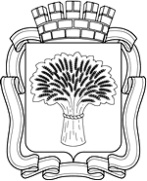 Российская ФедерацияАдминистрация города Канска
Красноярского краяПОСТАНОВЛЕНИЕРоссийская ФедерацияАдминистрация города Канска
Красноярского краяПОСТАНОВЛЕНИЕРоссийская ФедерацияАдминистрация города Канска
Красноярского краяПОСТАНОВЛЕНИЕРоссийская ФедерацияАдминистрация города Канска
Красноярского краяПОСТАНОВЛЕНИЕ23.12.2015 №18851885Качан Надежда Николаевна                                 -Глава города Канска, председатель комиссии;ДжаманСергей Дмитриевич-Первый заместитель главы города по вопросам жизнеобеспечения, заместитель председателя;КалининаВалерия Юрьевна-Ведущий специалист ОКС МКУ «Управление строительства и жилищно-коммунального хозяйства администрации города Канска», секретарь комиссииЧлены комиссии:Иванец Петр Николаевич-Начальник МКУ «Управление строительства и жилищно-коммунального хозяйства администрации города Канска»Герасимов Олег Петрович-Депутат Канского городского Совета депутатов Мкртчян Артур Алварои-Депутат Канского городского Совета депутатов (по согласованию)Гаврилова Галина Адамовна-Депутат Канского городского Совета депутатов (по согласованию)Апанович Татьяна Анатольевна- Начальник отдела архитектуры, заместитель начальника УАСИ администрации г.Канска Брюзгин Сергей Васильевич-Директор ООО «ЖЭК» (по согласованию)Пилягин -Представитель общественного совета при главе города Канска, директор ООО «Фирма КОМСТРОЙЭКСПОЦЕНТР» (по согласованию)Хворов Виктор Андреевич -Представитель общественного совета при главе города Канска, председатель Местной общественной организации ветеранов (пенсионеров) войны, труда, вооруженных сил и правоохранительных органов (по согласованию)Маланин Валерий Юрьевич-Представитель общественного совета при главе города Канска, президент Межрегиональной общественной организации  предпринимателей Сибири «Сибирь без границ» (по согласованию)